Wednesday 5th October Facilitated Workshop 1Location: 	West WhitlawburnVenue: 		Resource CentreDates: 		Wednesday 5th October (full day session until 5pm)		Thursday 6th October (morning session if needed at a venue to be confirmed)Facilitation ProcessThe facilitation process for the workshops will take each of the four major themes agreed at the Introductory Workshop, (Social [including health], Economic, Energy, Environmental) and the group will develop a set of sub-themes for each. For instance, based on previous discussions the sub-themes for Social might include Health, Community Capacity etc. 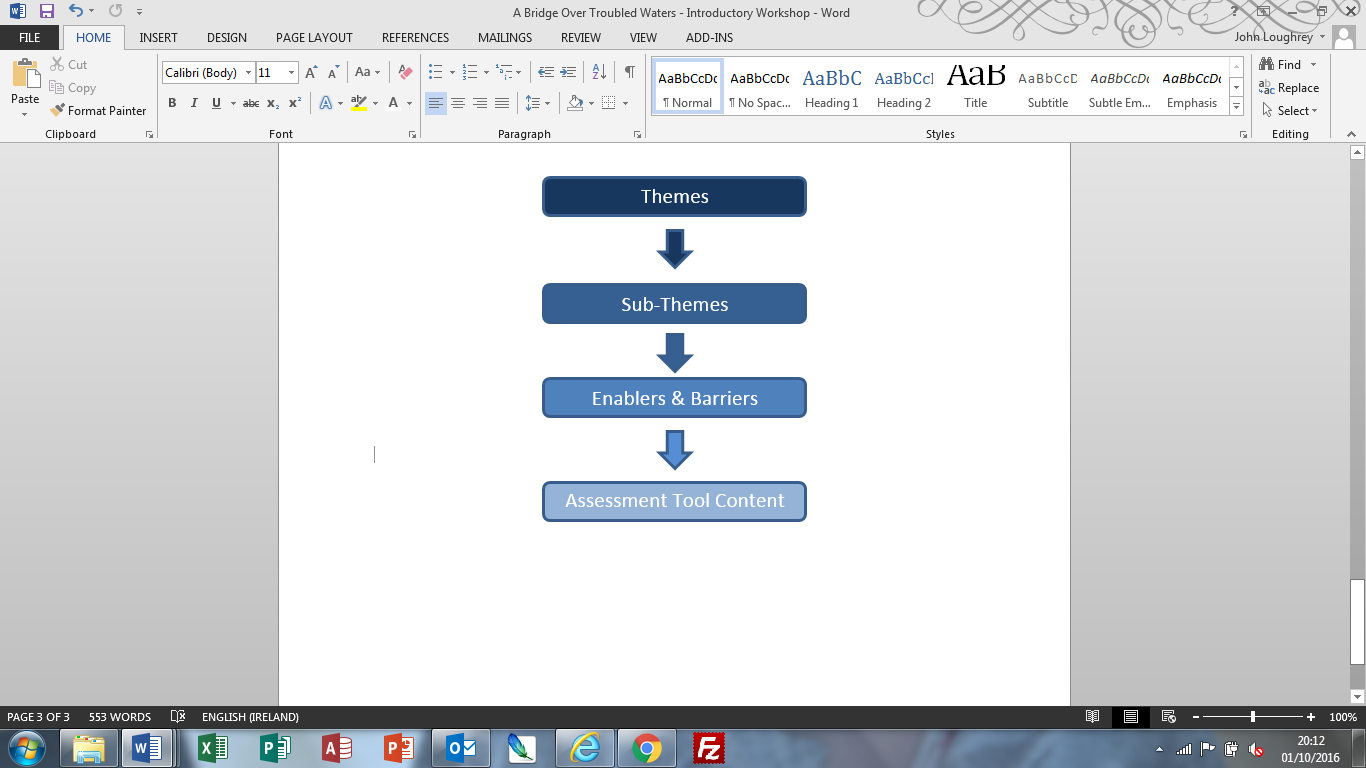 Once a set of sub-themes has been developed for a theme, the group would then work to agree a set of Key Enablers and Key Barriers for each Sub-Theme. And finally, based on the enablers and barriers agreed, the group would then work on practical ways in which these can be addressed in the assessment tool content.Facilitated Workshop 1 Running Order9.30am		Arrival, Tea Coffee9.45am		Introductions10.00am	Presentation by Tara Beatie10.15 am	Presentation by Richard Lord10.30am	Theme 1 – Social		Develop Sub-Themes11.00am	Theme 1 – Sub-Themes		Agree Key Enablers and Key Barriers12.00pm	Theme 1 - Key Enablers and Key Barriers		Suggest Assessment Tool Content1.00pm		Lunch and site visit2.30pm		Theme 2 – Economic		Develop Sub-Themes3.00pm		Theme 2 – Sub-Themes		Agree Key Enablers and Key Barriers3.45pm		Theme 2 - Key Enablers and Key Barriers		Suggest Assessment Tool Content4.30pm		Review of Progress4.45pm		Workshop 2 Planning5.00pm		Finish